СПОКОЙСТВИЕ, ТОЛЬКО СПОКОЙСТВИЕ!или  как помочь родителю и малышу снизить тревожность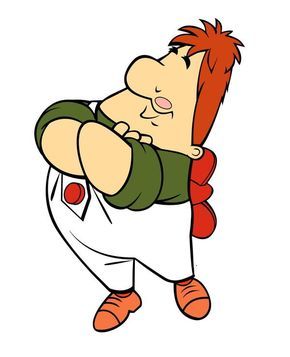               В последнее время, по данным исследования Фонда "Общественное мнение", уровень тревожного состояния россиян составил 70%. Сохранять  спокойствие в повседневной жизни удается лишь 26% соотечественников.             Наши дети, даже будучи не посвященными в текущие проблемы взрослых, все равно в той или иной степени поддаются влиянию общественных настроений. Они неосознанно «считывают» с лиц родителей негативные эмоции,   распознают в их поведении состояния агрессии или растерянности и заражаются ими. В силу того, что у малыша еще недостаточно развито умение понимать свое настроение и вызывающие его причины, а так же отсутствуют навыки регуляции состояний, он может  испытывать в такой ситуации колоссальную тревогу. Часто сталкиваясь с ощущением тревоги, ребенок начинает все вокруг воспринимать как угрозу, видеть в любой обыденной ситуации опасность. Это замыкает круг: тревожность из ситуативной перерастает в постоянную и мешает развитию ребенка.      Если вы наблюдаете у ребенка возросшее беспокойство, прежде всего, остановитесь и задайте себе вопрос: «Как мое поведение  способствует поддержанию этой нервозности? Какое мое поведение в данный момент может снизить ее?»   Если вы ощущаете, что сами находитесь в схожем состоянии, то необходимо помочь и себе тоже. Действуйте вместе:Помогите  ребенку «поймать и назвать эмоцию»: «Ты беспокоишься (боишься, переживаешь)  – это нормально. У многих так бывает, и у меня тоже».Выполните дыхательное упражнение вместе с ребенком: представьте, что вы – воздушный шарик, который надувается-надувается-надувается (глубокий вдох – улыбка во все лицо), потом сдувается ( выпускаем воздух) и улетает… Можно сделать задержку дыхания       (завязываем шарик ниточкой, развязываем..)Дайте ребенку талисман – небольшой предмет, который будет символизировать чувство безопасности и уверенности. Придумайте волшебную  историю талисмана, понятную малышу.Предложите малышу нарисовать, что он чувствует. Рисование, каракули, «чиркание» на бумаге – все это поможет выплеснуться неозвученным переживаниям, преобразовать неопределенную тревогу во что-то  конкретное, а затем описать это.Попросите ребенка «Волноваться сильнее»: изображать нарочито гипертрофированные эмоции,  довести поведение до абсурда,  поймать момент, когда это станет смешно.Проиграйте тревожащую ситуацию в куклы, машинки или монстров. Научите ребенка выходить из сложных ситуаций несколькими способами. Вы-то точно это умеете!Дома в спокойной обстановке просматривайте фотографии, на которых изображены ваши совместные счастливые моменты. Вспоминайте разные приятные и веселые события. Это тот ресурс, который ребенок пронесет с собой через всю  жизнь!       Не забывайте про физические нагрузки, прогулки на свежем воздухе, водные процедуры и просто приятные дела, которые любит ваш ребенок.       Когда вы начинаете понимать, что сами не в силах справиться  с тревожными состояниями своими и ребенка, не стесняйтесь обращаться к специалистам. Вам помогут психолог, психотерапевт, психиатр, невролог или даже участковый врач.       И помните: вы не одиноки в своих переживаниях. Множество людей рядом ощущают что-то подобное. Может им нужна ваша помощь и поддержка?                                                                     Автор: педагог-психолог   Никулина У.В.